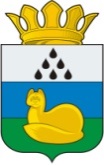 АДМИНИСТРАЦИЯ                            ДЕМЬЯНСКОГО СЕЛЬСКОГО ПОСЕЛЕНИЯ                            УВАТСКОГО МУНИЦИПАЛЬНОГО РАЙОНАПОСТАНОВЛЕНИЕ___ 2024 г.                                                                                               Проект                                                    	с. ДемьянскоеО внесении изменений в постановление администрации Демьянского сельского поселения от 23.10. 2023 № 13 «Об утверждении административного регламентапредоставления муниципальной услуги «Предоставление порубочного билета и (или) разрешения на пересадкудеревьев и кустарников»В соответствии с Федеральным законом от 10.01.2002 № 7-ФЗ «Об охране окружающей среды», Федеральным законом от 06.10.2003 № 131-ФЗ «Об общих принципах организации местного самоуправления Российской Федерации», руководствуясь статьей 6 Устава Демьянского сельского поселения Уватского муниципального района Тюменской области.          1.Внести в постановление администрации Демьянского сельского поселения от 23. 10. 2023 № 13 «Об утверждении административного регламента предоставления муниципальной услуги «Предоставление порубочного билета и (или) разрешения на пересадку» следующие изменения:1.1. абзац 2 пункта 2.6.1.5.  приложения к Постановлению изложить в следующей редакции: «Предоставление документа, удостоверяющего личность Заявителя (представителя Заявителя), не является обязательным в случае установления личности Заявителя (представителя Заявителя) посредством идентификации и аутентификации с использованием информационных технологий, в порядке, установленном действующим законодательством». 1.2. абзац 1 пункта 5.3 приложения к Постановлению изложить в следующей редакции:  «Жалоба может быть адресована должностным лицам, уполномоченным на ее рассмотрение, указанным в части 1 статьи 11.2 Федерального закона от 27.07.2010 № 210-ФЗ «Об организации предоставления государственных и муниципальных услуг», в том числе:а) Главе Демьянского сельского поселения, координирующему и контролирующему деятельность специалиста, на решения или (и) действия (бездействие) должностных лиц Администрации;б) директору МФЦ на решения или (и) действия (бездействие) сотрудников МФЦ».2. Обнародовать настоящее постановление на информационных стендах в местах, установленных администрацией Демьянского сельского поселения и разместить на странице Демьянского сельского поселения официального сайта Уватского муниципального района в сети «Интернет».3.Настоящее постановление вступает в силу со дня его обнародования.4. Контроль за исполнением настоящего постановления оставляю за собой.Глава Демьянского сельского поселения                                                                     А. А. Мотовилов